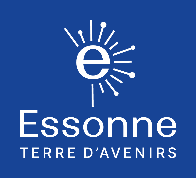 POLITIQUE DEPARTEMENTALE 
DE LA VILLE ET DE L’HABITAT (PDVH)PARC LOCATIF SOCIAL 
Soutien financier 
au développement de LLSPOLITIQUE DEPARTEMENTALE 
DE LA VILLE ET DE L’HABITAT (PDVH)PARC LOCATIF SOCIAL 
Soutien financier 
au développement de LLSPOLITIQUE DEPARTEMENTALE 
DE LA VILLE ET DE L’HABITAT (PDVH)PARC LOCATIF SOCIAL 
Soutien financier 
au développement de LLSDate : Bailleur : Adresse du projet : Nbre de logements : Date : Bailleur : Adresse du projet : Nbre de logements : Date : Bailleur : Adresse du projet : Nbre de logements : Date : Bailleur : Adresse du projet : Nbre de logements : Date : Bailleur : Adresse du projet : Nbre de logements : Date : Bailleur : Adresse du projet : Nbre de logements : Date : Bailleur : Adresse du projet : Nbre de logements : Fiche 2Evaluation 
du NOMBRE de primesFiche 2Evaluation 
du NOMBRE de primesHabiter l’Essonne de demain : un habitat innovant, sobre et inclusifHabiter l’Essonne de demain : un habitat innovant, sobre et inclusifHabiter l’Essonne de demain : un habitat innovant, sobre et inclusifHabiter l’Essonne de demain : un habitat innovant, sobre et inclusifHabiter l’Essonne de demain : un habitat innovant, sobre et inclusifHabiter l’Essonne de demain : un habitat innovant, sobre et inclusifHabiter l’Essonne de demain : un habitat innovant, sobre et inclusifHabiter l’Essonne de demain : un habitat innovant, sobre et inclusifHabiter l’Essonne de demain : un habitat innovant, sobre et inclusifHabiter l’Essonne de demain : un habitat innovant, sobre et inclusifFiche 2Evaluation 
du NOMBRE de primesFiche 2Evaluation 
du NOMBRE de primesCritères des primes cumulablesdu Département de l’EssonneCritères des primes cumulablesdu Département de l’EssonneJustificatif à fournirArgumentaire synthétique
(à compléter par le maître d’ouvrage)Argumentaire synthétique
(à compléter par le maître d’ouvrage)Argumentaire synthétique
(à compléter par le maître d’ouvrage)Argumentaire synthétique
(à compléter par le maître d’ouvrage)Argumentaire synthétique
(à compléter par le maître d’ouvrage)Argumentaire synthétique
(à compléter par le maître d’ouvrage)Argumentaire synthétique
(à compléter par le maître d’ouvrage)Primes cumulables / logt Primes cumulables / logt Critères des primes cumulablesdu Département de l’EssonneCritères des primes cumulablesdu Département de l’EssonneJustificatif à fournirArgumentaire synthétique
(à compléter par le maître d’ouvrage)Argumentaire synthétique
(à compléter par le maître d’ouvrage)Argumentaire synthétique
(à compléter par le maître d’ouvrage)Argumentaire synthétique
(à compléter par le maître d’ouvrage)Argumentaire synthétique
(à compléter par le maître d’ouvrage)Argumentaire synthétique
(à compléter par le maître d’ouvrage)Argumentaire synthétique
(à compléter par le maître d’ouvrage)Pour un habitat innovantPour un habitat innovantPour un habitat innovantPour un habitat innovantPour un habitat innovantPour un habitat innovantPour un habitat innovantPour un habitat innovantPour un habitat innovantPour un habitat innovantPour un habitat innovantPour un habitat innovant1 – Petite opération en secteur rural (politique ruralité) moins de 12 logements​1 – Petite opération en secteur rural (politique ruralité) moins de 12 logements​Fiche de présentation2 – Opération en centre bourg, proximité services et transports2 – Opération en centre bourg, proximité services et transportsJustificatif recyclage ou récupération de matériaux3 – Utilisation de matériaux biosourcés ou géosourcés (structures, isolation, façades, second œuvre …)3 – Utilisation de matériaux biosourcés ou géosourcés (structures, isolation, façades, second œuvre …)Fiche présentation avec identification des matériaux employés 4 – Modularité possible des logements pour une adaptation aux nouveaux usages4 – Modularité possible des logements pour une adaptation aux nouveaux usagesPlan des appartements et description de la modularité des logements5 - Utilisation de matériaux locaux dans une recherche d’économie circulaire 5 - Utilisation de matériaux locaux dans une recherche d’économie circulaire Justificatif économie circulaire à fournir + Grille DD6 – Mise en place de parking à vélos ET de bornes de recharges électriques pour voitures6 – Mise en place de parking à vélos ET de bornes de recharges électriques pour voituresPlan de la résidence et description des espaces parking vélo et bornes de recharge7– Mise en valeur de rez-de-chaussée « actifs » ( présence de commerces ou de services de proximité)7– Mise en valeur de rez-de-chaussée « actifs » ( présence de commerces ou de services de proximité)Fiche présentation avec description des locaux en rdc.Pour un habitat sobrePour un habitat sobrePour un habitat sobrePour un habitat sobrePour un habitat sobrePour un habitat sobrePour un habitat sobrePour un habitat sobrePour un habitat sobrePour un habitat sobrePour un habitat sobrePour un habitat sobre8 – Décarbonation du programme au-delà des échéances 2025 ou 20308 – Décarbonation du programme au-delà des échéances 2025 ou 2030Attestation à fournir+ Grille DD9 - Utilisation d’énergies renouvelables pour l’ECS et/ou le chauffage9 - Utilisation d’énergies renouvelables pour l’ECS et/ou le chauffageFiche présentation avec description des ER utilisés10 – Mise en place de dispositifs hydroéconomes (sanitaires, récupérateur EP…) ET de formations aux éco-gestes des locataires10 – Mise en place de dispositifs hydroéconomes (sanitaires, récupérateur EP…) ET de formations aux éco-gestes des locatairesDescription des équipements et Livret éco-gestes à fournir par exemple11 – Renaturation du site et lutte contre les îlots de chaleur par l’aménagement des espaces extérieurs du programme : plantation d’espèces non allergènes et locales, respect de la biodiversité (nichoirs, insectes …), espaces partagés (potager …) et des matériaux de sols adaptés.11 – Renaturation du site et lutte contre les îlots de chaleur par l’aménagement des espaces extérieurs du programme : plantation d’espèces non allergènes et locales, respect de la biodiversité (nichoirs, insectes …), espaces partagés (potager …) et des matériaux de sols adaptés.Pièces « aménagement paysager » du permis de construire à fournir. Justification de la configuration paysagère, de la densification12 – Logements traversants pour une ventilation naturelle des logements (au moins 70%)12 – Logements traversants pour une ventilation naturelle des logements (au moins 70%)Plan des logements et descriptif13 – Programme bénéficiant d’un label (Bâtiment biosourcé et bas carbone, Territoires franciliens circulaires, Bâtiment durable francilien ou équivalent)13 – Programme bénéficiant d’un label (Bâtiment biosourcé et bas carbone, Territoires franciliens circulaires, Bâtiment durable francilien ou équivalent)Copie du label à fournir ou du projet de labellisationPour un habitat inclusifPour un habitat inclusifPour un habitat inclusifPour un habitat inclusifPour un habitat inclusifPour un habitat inclusifPour un habitat inclusifPour un habitat inclusifPour un habitat inclusifPour un habitat inclusifPour un habitat inclusifPour un habitat inclusif14 – Emplois d’insertion pour des entreprises du secteur solidaire dans la phase chantier14 – Emplois d’insertion pour des entreprises du secteur solidaire dans la phase chantierJustificatif des emplois (heures)  d’insertion en phase chantier (postes envisagés, quel format : clause d’insertion, sous-traitance,  …) +Grille DD 15 – Présence d’équipements mutualisables au sein du programme : laverie, salle commune… avec projet d’animation15 – Présence d’équipements mutualisables au sein du programme : laverie, salle commune… avec projet d’animationFiche présentation avec détail sur les équipements mutualisables16 – Accessibilité des logements pour séniors et espaces extérieurs selon la charte AGIRC / ARCCO ou équivalent (label interne) dans le cas de résidence intergénérationnelle ou habitat inclusif16 – Accessibilité des logements pour séniors et espaces extérieurs selon la charte AGIRC / ARCCO ou équivalent (label interne) dans le cas de résidence intergénérationnelle ou habitat inclusifFiche présentation avec mise en avant des critères Agirc/ARCCO17 – Présence de balcons ou terrasses pour les appartements en étage17 – Présence de balcons ou terrasses pour les appartements en étagePlan des logements18 – Logement connecté et communiquant pour le locataire : gestion des fonctions, visualisation des consommations…18 – Logement connecté et communiquant pour le locataire : gestion des fonctions, visualisation des consommations…Fiche présentation des équipements des logements19 – Logement connecté et communiquant pour le bailleur : maintenance préventive, maîtrise des charges19 – Logement connecté et communiquant pour le bailleur : maintenance préventive, maîtrise des chargesFiche présentation des équipements des logements20 – Gestion locative : label du bailleur (Qualibail, ISO … ou équivalent)20 – Gestion locative : label du bailleur (Qualibail, ISO … ou équivalent)Fiche présentation de la gestion locative du bailleur+ Grille Qualité ServiceTOTAL PRIMES TOTAL PRIMES TOTAL PRIMES TOTAL PRIMES TOTAL PRIMES TOTAL PRIMES TOTAL PRIMES 